          ҠАРАР                                                                                            РЕШЕНИЕО редакционной комиссии пятьдесят девятого заседания сельского поселения  Шаранский  сельсовет  муниципального района Шаранский район Республики Башкортостан 28 созываВ соответствии со статьей 25 Регламента Совета  сельского поселения Шаранский сельсовет  муниципального района  Шаранский район Республики Башкортостан Совет сельского поселения Шаранский сельсовет муниципального района Шаранский район Республики Башкортостан решил:избрать редакционную комиссию пятьдесят девятого заседания Совета сельского поселения Шаранский сельсовет муниципального района  Шаранский район Республики Башкортостан двадцать восьмого созыва в следующем составе:Исламбратов Валерий Шаймуратович - избирательный округ № 6;Кунаккузин Валерий Минлибаевич - избирательный округ № 6;Глава сельского поселения                                                             И.С.Харисовс. Шаран20.02.2023№ 59/484Башкортостан РеспубликаһыШаран районымуниципаль районыныңШаран ауыл Советы ауыл биләмәһе Советы452630 Шаран ауылы, Кызыл урамы 9Тел.(347) 2-22-43,e-mail:sssharanss@yandex.ruШаран  ауылы, тел.(34769) 2-22-43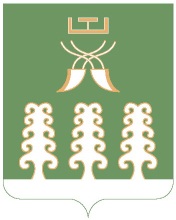 Республика БашкортостанСовет сельского поселенияШаранский сельсоветмуниципального районаШаранский район452630 с. Шаран ул. Красная,9Тел.(347) 2-22-43,e-mail:sssharanss@yandex.ruс. Шаран тел.(34769) 2-22-43